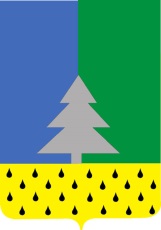 Советский районХанты-Мансийский автономный округ – ЮграАдминистрация сельского поселения Алябьевский«21» февраля 2024 г. 						                                       № 19Об утверждении карты коррупционных рисков Администрации сельского поселения Алябьевский           В соответствии с Федеральным законам от 25.12.2008 № 273-ФЗ «О противодействии коррупции», и Методическими рекомендациями по проведению оценки коррупционных рисков, возникающих при реализации функций, (Письмо Минтруда России от 25.12.2014 N 18-0/10/В-8980), в соответствии с пунктом 2.3, 2.4 Протокола  № 1 заседания Комиссии по координации работы по противодействию коррупции в Ханты-Мансийском автономном округе-Югре от 21 марта 2023 года № 1:      Утвердить карту коррупционных рисков Администрации сельского поселения Алябьевский (Приложение).        2. Опубликовать настоящее распоряжение в периодическом издании органов местного самоуправления в бюллетене «Алябьевский вестник» и разместить на официальном сайте Администрации сельского поселения Алябьевский в сети Интернет.        3. Контроль за исполнением настоящего распоряжения оставляю за собой.       4. Настоящее распоряжение вступает в силу с момента его подписания. Глава сельского поселения Алябьевский                                                               А.А. Кудрина 							Приложение к распоряжению Администрации сельского поселения Алябьевский от «21» февраля 2024 г. № 19Карта коррупционных рисков Администрации сельского поселения Алябьевский     РАСПОРЯЖЕНИЕ№ п/пКоррупционно-опасная функцияТиповые ситуацииНаименование должности муниципальной службыСтепень рискаМеры по управлению коррупционными рисками1Осуществление внутреннего муниципального финансового контроля в сфере бюджетных правоотношений и контроля за соблюдением законодательства РФ и иных нормативно-правовых актов  о контрактной системе в сфере закупок товаров, работ, услуг для обеспечения муниципальных нужд (далее – мероприятия по контролю) - Принятие решения о проведении контроля; - По завершению мероприятий по контролю не отражение в актах, отчетах и заключениях о результатах мероприятий по контролю выявленных нарушений законодательства в обмен на полученное (обещанное) вознаграждение; - Принятие  по результатам проведения мероприятий по контролю формального решения, не содержащего информации о выявленных нарушениях законодательства в обмен на  полученное (обещанное) вознаграждение Начальник финансово-экономического отдела Высокая   - нормативное регулирование порядка осуществления внутреннего муниципального финансового контроля и контроля в сфере закупок;- разъяснение муниципальным служащим: обязанности незамедлительного уведомления представителя нанимателя (работодателя), органов прокуратуры РФ, иных федеральных государственных органов обо всех случаях обращения к ним каких-либо лиц в целях склонения их к совершению коррупционных правонарушений; о мерах ответственности за совершение коррупционных правонарушений; - формирование негативного отношения к поведению муниципальных служащих, которое может восприниматься  окружающими как  согласие принять взятку или как  просьба о даче взятки2Осуществление функций главного распорядителя бюджетных средств, предусмотренных на финансирование возложенных на орган местного самоуправления полномочий - При проверке правильности оформления поступивших на оплату первичных документов и их соответствия суммам, заявленным на данные расходы в кассовом плане, служащий выявляет, что определенные работы (услуги): были ранее оплачены,не предусмотрены договором. При этом от заинтересованного лица служащему поступает предложение за вознаграждение провести оплату; - в целях получения материальной выгоды от заинтересованного лица служащему поступает предложение за вознаграждение скрыть наличие  просроченной дебиторской задолженности, не принимать надлежащие меры к погашению дебиторской задолженностиНачальник финансово-экономического отдела Средняя- Исключение необходимости личного взаимодействия (общения) служащих с гражданами и представителями организаций - разъяснение муниципальным служащим: обязанности незамедлительного уведомления представителя нанимателя (работодателя), органов прокуратуры РФ,  иных федеральных государственных органов обо всех случаях обращения к ним каких-либо лиц в целях склонения их к совершению коррупционных правонарушений; о мерах ответственности за совершение коррупционных правонарушений3Предоставление государственных и муниципальных услуг гражданам  и организациям - установление необоснованных преимуществ при оказании государственной или муниципальной услуги- незаконное оказание либо отказ в оказании государственной или  муниципальной услуги - требование от граждан и юридических лиц  информации и документов, предоставление которых не предусмотрено административным регламентом оказания услуги - за определенное вознаграждение  выдать документ в ускоренном порядке Заместитель главы сельского поселения Алябьевский, главный специалист по земельным отношениям, ведущий специалист по жилищным отношениям сектора правового и организационного обеспечения деятельности Администрации, заведующий поселковым хозяйством Низкая- Нормативное регулирование порядка оказания муниципальной услуги; - Размещение на официальном сайте Администрации сельского поселения Алябьевский административного регламента предоставления муниципальной услуги; -  Осуществление контроля за исполнением положений административного регламента оказания муниципальной услуги;- Оптимизация перечня документов (материалов, информации), которые граждане (юридические лица) обязаны предоставить для реализации права; - Разъяснение муниципальным служащим: обязанности незамедлительного уведомления представителя нанимателя (работодателя), органов прокуратуры РФ,  иных федеральных государственных органов обо всех случаях обращения к ним каких-либо лиц в целях склонения их к совершению коррупционных правонарушений; о мерах ответственности за совершение коррупционных правонарушений.4Осуществление производства  по делам об административных правонарушенияхДолжностному лицу при осуществлении производства по делу об административном правонарушении лицом, совершившим правонарушение, либо его представителем  предлагается или обещается вознаграждение за действия (бездействие), связанные с осуществлением административного производства, в интересах правонарушителяЗаместитель главы сельского поселения АлябьевскийСредняя- Разъяснение муниципальным служащим: обязанности незамедлительного уведомления представителя нанимателя (работодателя), органов прокуратуры РФ, иных федеральных государственных органов обо всех случаях обращения к ним каких-либо лиц в целях склонения их к совершению коррупционных правонарушений; о мерах ответственности за совершение коррупционных правонарушений; - формирование негативного отношения к поведению муниципальных служащих, которое может восприниматься  окружающими как  согласие принять взятку или как  просьба о даче взятки5Организация,подготовкаи проведение торгов на право аренды имущества, находящегосяв муниципальнойсобственности - Предоставление преимуществотдельным участникам путем разглашения конфиденциальной информации об иных участниках торговЗаместитель главы сельского поселения Алябьевский, заведующий сектором правового и организационного обеспечения деятельности Администрации, главный специалист           по земельным отношениям, главный специалист финансово-экономического отдела  Средняя - Установление четкой регламентации способа совершения действий должностным лицом;- проведение исключительнопубличных, конкурентныхпроцедур на право арендыимущества, находящегося вмуниципальной собственности.- разъяснение муниципальнымслужащим обязанностинезамедлительно сообщитьработодателю о склонении его к совершению коррупционного правонарушения6Принятие решения о постановке на учет граждан, нуждающихся в улучшении жилищных условий, предоставление жилых помещений  по договорам социального найма.Ненадлежащее исполнение обязанностей специалистов при выявлении и учету граждан, нуждающихся в улучшении жилищных условий, предоставление жилых помещений по договорам социального найма.Постановке на учет граждан, нуждающихся в улучшении жилищных условий, предоставление жилых помещений по договорам социального найма в нарушение установленной процедуры, незаконный отказ в предоставлении земельных участков с целью получения незаконного вознаграждения,  подарка, или иной имущественной выгодыГлава сельского поселения Алябьевский, заведующий сектором правового и организационного обеспечения деятельности Администрации,ведущий специалист по жилищным отношениям сектора правового и организационного обеспечения деятельности АдминистрацииСредняяКонтроль за строгим соблюдением установленной процедуры принятие решения о постановке на учет граждан, нуждающихся в улучшении жилищных условий или предоставления жилых помещений по договорам социального найма. Рассмотрение вопроса на заседании коллегиального органа (жилищной комиссии)Разъяснение муниципальным служащим мер ответственности за совершение коррупционных правонарушений.7Предоставление земельного участка в собственность бесплатноПредоставление земельных участков      в нарушение установленной процедуры,незаконный отказ в предоставлении земельных участков с целью получения незаконного вознаграждения,  подарка, или иной имущественной выгоды.Глава сельского поселения Алябьевский, заместитель главы сельского поселения АлябьевскийВысокаяУстановление и соблюдение четкой регламентации способа и сроков совершения действий должностным лицом при осуществлении коррупционно-опасной функции.8Предоставление в аренду (собственность) земельных участков, находящихся в муниципальной собственности поселения, на которых расположены здания, строения, сооруженияНезаконное предоставление в аренду земельных участков,Незаконный отказ в предоставлении в аренду земельных участковГлава сельского поселения Алябьевский, заместитель главы сельского поселения АлябьевскийНизкаяУстановление и соблюдение четкой регламентации способа и сроков совершения действий должностным лицом при осуществлении коррупционно-опасной функции.9Организация проведения торгов (аукционов) по продаже земельных участков и имущества, находящихся в собственности  сельского поселения АлябьевскийНарушение установленного порядка проведения торгов (аукционов) или отказ от предусмотренных конкурсных процедур с целью получения незаконного вознаграждения,  подарка, или иной имущественной выгоды.Принятие решения о проведении торгов, заключение договора с победителем при необоснованном включении в документацию о проведении торгов (аукционную документацию) условий в интересах определенного лица – необоснованное ограничение конкуренции.Глава сельского поселения Алябьевский, заместитель главы сельского поселения Алябьевский,главный специалист финансово-экономического отделаВысокаяКонтроль за строгим соблюдением законодательства РФ при организации и проведении торгов (аукционов) по продаже земельных участков и имущества, находящихся в муниципальной собственности поселения.Установление и соблюдение четкой регламентации способа и сроков совершения действий должностным лицом при осуществлении коррупционно-опасной функции. Определение начальной цены на основании отчета независимого оценщика10Осуществлениезакупок товаров, работ услуг для муниципальныхнужд Отказ от проведениямониторинга цен на товары,услуги, работы, аименно завышение начальных (максимальных) цен приосуществлении муниципальныхзакупок; - заключение муниципальногоконтракта без соблюденияспособа определения поставщика (подрядчика); - предоставление неполной,некорректной или разнойинформации о закупке,- подмена разъяснений ссылками на документацию о закупке; - прямые контакты и переговоры с потенциальным участником;- не предъявление претензий к организациям, нарушающим условия контракта;- не направление сведений о недобросовестных поставщиках соответствующим уполномоченным органамЗаместитель главы сельского поселения Алябьевский, заведующий сектором правового и организационного обеспечения деятельности Администрации, главный специалист финансово-экономического отдела Высокая - Установление четкойрегламентации способаи сроков совершениядействий должностнымлицом при осуществлениикоррупционно-опаснойфункции;- увеличение числа конкурентныхпроцедур, в том числе в форме аукционов в электронной форме; - разъяснение муниципальнымслужащим: обязанностинезамедлительно сообщитьпредставителю нанимателя осклонении его к совершениюкоррупционного правонарушения; мер ответственности засовершение коррупционныхправонарушений11Организациядоговорно-правовой работы, включающаяв себя правовуюэкспертизу проектовдоговоров (соглашений),заключенных от имениадминистрации и подготовку по ним заключений, замечанийи предложений- Согласование проектовдоговоров (соглашений),предоставляющихнеобоснованные преимуществаотдельным субъектам,в соответствиис полученным отзаинтересованных лицвознаграждением;- согласование результатовправовой экспертизы проектовдоговоров (соглашений), предоставляющихнеобоснованныепреимущества отдельнымсубъектам, в соответствиис полученным от заинтересованных лиц вознаграждениемГлава сельского поселения Алябьевский, заведующий сектором правового и организационного обеспечения деятельности АдминистрацииСредняя- Разъяснение муниципальным служащим мер ответственности за совершение коррупционныхправонарушений;- исключение необходимостивзаимодействия (общения)должностных гражданамиорганизациями12Осуществление функции муниципального контроля Принятие решения о проведении мероприятий по контролю (надзору) выборочно в отношении отдельных физических и юридических лиц Заведующий поселковым хозяйством,ведущий специалист по жилищным отношениям сектора правового и организационного обеспечения деятельности Администрации, главный специалист  по земельным отношениям Средняя - Нормативное регулирование  порядка, способа и сроков совершения  действий уполномоченным на проведение контрольных мероприятий лицом при осуществлении коррупционно-опасной функции;- разъяснение муниципальным служащим мер ответственности за совершение коррупционныхправонарушений13Разработка нормативно-правовых актов по вопросам, относящимся к компетенции Администрации Разработка нормативно-правовых актов, содержащих коррупциогенные факторыСпециалисты, разрабатывающие муниципальные нормативно-правовые актыСредняя - Привлечение к разработке проектов нормативно-правовых актов институтов гражданского общества в различных формах; - обучение и повышение квалификации специалистов, проводящих экспертизу проектов нормативно-правовых актов; - информирование населения о возможности и необходимости участия в проведении независимой антикоррупционной экспертизы проектов нормативно-правовых актов14Организация приема заявлений у граждан и организаций, своевременное и полное исполнение устных и письменных запросов граждан и организаций, в том числе поступивших по информационно-телекоммуникационным сетям общего пользования и сети Интернет, направление ответов в установленный законодательством срок.Нарушение установленного порядка рассмотрения обращения                 граждан и организаций. Требование от граждан информации, предоставление которой не предусмотрено действующим законодательством.  Нарушение сроков рассмотрения обращений. Указанные действия осуществляются  муниципальным служащим за незаконное вознаграждение,  подарок, получение иной имущественной выгоды или с целью их истребования от обратившегося гражданина или организации.Главный специалист АдминистрацииСредняяИспользование информационных технологий в качестве приоритетного направления для осуществления служебной деятельности. Оптимизация перечня документов (материалов, информации) от граждан (организаций).  Оптимизация перечня документов (информации), которые граждане (юридические лица) обязаны предоставить при обращении за муниципальной услугой.15Назначение на должности муниципальной службы, включая проведение аттестации, квалификационных экзаменов муниципальных служащих, конкурсов на замещение вакантных должностей муниципальной службы и включение муниципальных служащих в кадровый резервПредоставление не предусмотренных законом преимуществ (протекционизм, семейственность) для поступления на муниципальную службу, принятие решения о признании победителя в отношении лица, не отвечающего квалификационным требованиям.Несоблюдение процедуры назначения на должности муниципальной службы, установленной федеральным и окружным законодательством.Глава сельского поселения Алябьевский, заместитель главы сельского поселения Алябьевский,ведущий специалист сектора правового и организационного обеспечения деятельности АдминистрацииВысокаяКонтроль за строгим соблюдением законодательства о муниципальной службе при назначении на соответствующие должности. Разъяснение муниципальным служащим:- обязанности незамедлительно сообщить представителю нанимателя о склонении его к совершению коррупционного правонарушения;- мер ответственности за совершение коррупционных правонарушений, повышение личной ответственности членов комиссии путем подписания заявления об отсутствии конфликта интересов.16Представление интересов органов местного самоуправления в судебных и иных органах властиНенадлежащее исполнение обязанностей представителя органа местного самоуправления (пассивная позиция при защите интересов органа местного самоуправления в целях принятия судебных решений в пользу третьих лиц) при представлении интересов органа местного самоуправления в судебных и иных органах власти;злоупотребление предоставленными полномочиями (в обмен на обещанное вознаграждение отказ от исковых требований, признание исковых требований, заключение мирового соглашения в нарушение интересов органа местного самоуправления.Получение положительного решения по делам органа местного самоуправления:-используя договоренность со стороной по делу (судьей);-умалчивая о фактических обстоятельствах дела;- инициируя разработку проекта нормативного правового акта, содержащего коррупциогенные факторыГлава сельского поселения Алябьевский, заместитель главы сельского поселения Алябьевский,заведующий сектором правового и организационного обеспечения деятельности АдминистрацииСредняяРазъяснение служащим: - обязанности незамедлительно сообщить представителю нанимателя о склонении его к совершению коррупционного правонарушения;- ответственности за совершение коррупционных правонарушений;Анализ материалов судебных дел в части реализации представителем органа государственной власти (органа местного самоуправления) утвержденной правовой позиции.17Муниципальные служащие, включенные в перечень должностей муниципальной службы, при замещение которых муниципальные служащие обязаны предоставлять сведения о своих доходах, расходах, об имуществе и обязательствах имущественного характера, а также о доходах, расходах, об имуществе и обязательствах имущественного характера своих супруги  (супруга) и несовершеннолетних детейНе предоставление сведений о доходах, расходах, об имуществе   и обязательствах имущественного характера, а также о доходах, расходах, об имуществе и обязательствах имущественного характера своих супруги (супруга) и несовершеннолетних детей(далее –сведения) или предоставление сведений с недостоверной информацией, не в полном объёме.Ведущий специалист сектора правового и организационного обеспечения деятельности АдминистрацииСредняяРазъяснение муниципальным служащим:Сведения представляются по утвержденной Президентом Российской Федерации форме справки, заполненной с использованием специального программного обеспечения «Справки БК» (далее – СПО «Справки БК») с использованием методических рекомендаций по вопросам предоставления сведений о доходах, расходах, об имуществе и обязательствах имущественного характера